Please send this form by email to mt@eena.org before 15 February 2023I select the following package (tick the box): Diamond Sponsorship Package – 50.000 EUR* for one company only (stand 1, 2, 11 or 41)    Platinum Sponsorship Package – 20.000 EUR*/company >> I wish to book the stand number     1    2    11   41 Gold Sponsorship Package – 7.500 EUR*/company  Silver Sponsorship Package – 5.000 EUR*/company>> I wish to book the stand number    (if available; +2.000 EUR* for medium stands 9, 14, 16, 17, 19, 35)  (if available; +3.000 EUR* for large stands 39, 40).I select the following option (tick the box):“NB: You will not be considered as an event sponsor if you only select one or several of the options below*.”  Option 1 – A 20-min Presentation during the conference – 2.500 EUR/per presentation (only upon EENA’s approval, includes the commercial and non-commercial presentations)  Option 2 – A 30-min Presentation during the conference – 3.500 EUR/per presentation (only upon EENA’s approval before your order, includes the commercial and non-commercial presentations)  Option 3 – Seating area’s sponsoring per floor** – 3.000 EUR/floor Option 4 - Social event exclusive sponsor on 20 April 2023 – 10.000 EUR  Option 5 – Rental of a meeting room*** – Price based on needs  Option 6 – Banner advertising on the badge sheet distributed to all attendees – 3.000 EUR  Option 7 – Promotional NFC digital pen distributed to all attendees – 4.000 EURI confirm that my total payment as       (type the name of your organisation)for the EENA Conference 2023 is of        EUR*VAT Number (or International registration ID number):      Legal Address:      Purchase Order Number (if needed for the invoice):      * The price does not include the VAT. VAT will be added to your invoice if applicable. 
** The price does not include the costs of design, production or installation of materials. *** Availability depending on requests already in place.Important notes:Invoice needs to be paid within 30 days of reception. All payments must be made by bank transfer. Please include the invoice number in the payment communication.Sponsorship opportunities are strictly reserved for EENA Corporate Members 2023.Exhibitors must contract an adequate insurance policy for public liability and employers’ liability, as specified in Annex 1.I have read and agree with the cancellation policy, as specified in Annex 1.Date: 03-10-2022			  Full name:      Authorised Signature: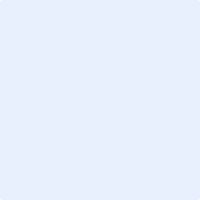 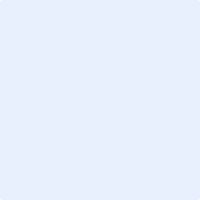 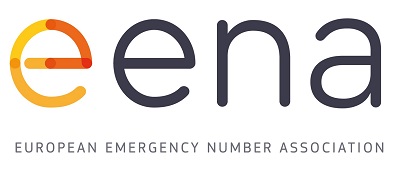 EENA Conference 2023 Annex 1: Cancellation and liability policy Brussels, Belgium									   28.09.2022A. CANCELLATION1. CANCELLATION FOR A REASON OTHER THAN FORCE MAJEUREIn the event that an exhibitor/sponsor cancels contracted services with EENA for any reason other than those outlined in Force Majeure of this agreement, EENA will not refund bookings that are already paid.All cancellation requests must be made in writing to EENA by contacting the Events Manager at tc@eena.org. 2. CANCELLATION OR INABILITY TO PERFORM BY EENA2.1 In the event that EENA breaches its obligations under this agreement for any reason other than those defined in Force Majeure of this agreement, EENA will refund to the confirmed exhibitor/sponsor the full amount paid for the service(s) not provided. EENA is not liable, in any event, for incidental or consequential damages sustained by an exhibitor/sponsor arising out of any claimed breach of this agreement. EENA makes no warranties, expressed or implied.2.2 Should any complaints arise during the provision of the event services from an exhibitor/sponsor regarding the services provided by EENA, they must be mentioned to the EENA Events Manager. This latter will take all possible actions to resolve the issue or after mutual agreement, the Events Manager and the exhibitor/sponsor will agree on possible refunds or discounts. Any complaints raised after the event will be taken into consideration, but no refund or discount will be offered. 3. FORCE MAJEURE3.1 Either party may terminate its performance obligations without liability to the extent that its performance is hindered by acts and occurrences which are beyond its control and which make it impossible to provide the Event Services contracted herein. The acts or occurrences that trigger the right of either party to terminate this agreement under the terms of this section include, but are not limited to: war, government regulation (including governmental advisories, quarantines and curfews), natural disaster, fire, strikes or other labour disputes, curtailment or disruption of transportation, civil disorder, terrorism and responses thereto.This agreement may be terminated without liability for any one of such reasons by written notice from one party to the other within ten (10) days from the Force Majeure act or occurrence. Should this agreement be terminated according to the terms in this section, EENA will return to exhibitor/sponsor any payments previously made to EENA. EENA will additionally not be liable for delays due to causes beyond its reasonable control.3.2 The parties agree to specify terms upon which Force Majeure can be invoked in case of a Covid-19 outbreak. The party seeking to invoke this specific event of Force Majeure will notify the other party 29 or less days before the start of the event.The terms or occurrences that trigger the right of either party to terminate this agreement under the terms of this section include, but are not limited to:- French authorities do not allow the event to happen (according to an official restriction policy of the country).Should this agreement be terminated according to the terms in this section, EENA will refund to exhibitor/sponsor any payments previously made to EENA but only if the event is definitively cancelled. Should the event be postponed by EENA due to force majeure of Covid-19 outbreak, the booking(s) of all the exhibitors/sponsors will be postponed too. No refund will be possible. B. LIABILITY1. The exhibitor/sponsor must contract adequate and sufficient insurance covering legal liability and all damage coverage for the goods belonging to their company or goods entrusted to their company. EENA will not take any responsibility for damages or any other inconveniences regarding companies’ goods at the stands.2. The exhibitor/sponsor acknowledges that EENA does not own, operate, or in any other manner exercise any control or influence over third-party vendors for the provision of goods and services for the Event Services contracted herein. EENA accepts no liability for the acts of any third parties.EENA Conference 2023Sponsorship & Exhibition Form
19 – 21 April 2023 – Ljubljana, Slovenia